KARLOVARSKÝ KRAJSKÝ NOHEJBALOVÝ SVAZ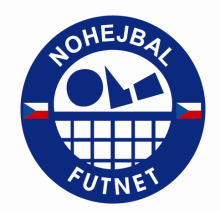 Vladimír Hlavatý, Hradištní 116, 36018 Karlovy Vary-Tašovicetel. 606 748 494, mail: nohejbal.kvary@seznam.cz, http://www.nohejbal-kv.czZápis č. 2/2020
z valné hromady oddílů Karlovarského KNSTermín konání	Pondělí 25. 5. 2020 v klubovně SK Liapor Witte v K. Varech-DoubíÚčast	Zástupci oddílů: SK Liapor Witte, Jiskra Nejdek, NK Andělská Hora, Slovan K. Vary, NK Chodov, TJ Lomnice, NK Spekulanti, NK Otovice, SK Teplička, Sokol Hájek. Celkem 21 osob (dle prezenční listiny).
Jednání řídil předseda KKNS Vladimír Hlavatý.
Zapsal sekretář KKNS Jiří LinhartProgram jednání1. Zpráva o činnosti VV KKNS za období od poslední VHVH bez námitek vzala na vědomí Zprávu o činnosti VV KKNS za období od poslední VH v listopadu 2019. 2. Informace z jednání Rady ČNS ze dne 1. března 2020 – změny v legislativěZástupci Karlovarského KNS v Radě ČNS informovali o změnách v legislativě ČNS, zejména v oblasti členské evidence. Zástupci oddílů s úplnou registrací v ČNS byli vyzváni, aby v registru ČNS doplnili požadované údaje (rodná čísla). 
Členské příspěvky (oddílové i individuální) na rok 2020 budou oddílům odečteny ze startovného a nebudou tedy v tomto roce zvlášť vyžadovány. Od oddílů rovněž nebude vyžadována částka 3000 Kč jako „vykoupení za mládež“ (položka byla zrušena usnesením Rady ČNS).3. Příprava soutěží na rok 2020Podle usnesení VH z listopadu 2019 byly připraveny ke schválení soutěže v tradičním rozsahu Krajský + okresní přebor, rozpisy byly připraveny ke schválení na Valné hromadě svolané na 16. března, která se ale už kvůli vyhlášení nouzového stavu nesměla sejít. Po částečném rozvolnění karanténních opatření byly sekretářem KKNS vypracovány nové rozpisy, které schválil VV KKNS korespondenčním způsobem „per rollam“ a následně byly rozeslány oddílům s přihláškami. Krajský přebor družstev mužů: 
Do soutěže se přihlásila čtyři družstva - SK Liapor Witte C, SK Liapor Witte D, Slovan Karlovy Vary a NK Chodov. Hrací systém: základní část dvoukolově každý s každým, semifinále 1-4 a 2-3 na dvě vítězná utkání, finále a utkání o 3. místo na jedno utkání.Okresní přebor družstev mužů: 
Do soutěže se přihlásilo osm družstev: Sokol Hájek A, Sokol Hájek B, NK Otovice, Jiskra Nejdek, SK Teplička, NK Spekulanti, NK Andělská Hora a TJ Lomnice. Hrací systém: Základní část ve dvou čtyřčlenných skupinách dvoukolově každý s každým, semifinále 1A-2B a 1B-2A na tři vítězná utkání, finále a utkání o 3. místo na jedno utkání. Pro družstva na 3. a 4. místě ve skupinách bude v případě zájmu vypsána nadstavbová část o na 5. – 8. místo celkového pořadí.4. Startovné a hráčské poplatky Platby evidované na účtu Karlovarského KNS ke dni 25. 05. 2020:
NK Chodov		1000,- (startovné)
Slovan K. Vary		1000,- (startovné)
SK Liapor Witte 	2000,- (startovné družstva C a D)
SK Teplička		1700,- (startovné + hráčské poplatky)
NK Otovice		1500,- (startovné + hráčské poplatky)
NK Spekulanti		1500,- (startovné + hráčské poplatky)
TJ Lomnice		1500,- (startovné + hráčské poplatky)
Jiskra Nejdek		1450,- (startovné + hráčské poplatky)
Sokol Hájek		2750,- (startovné + hráčské poplatky družstva A a B)
NK And. Hora		1400,- (startovné + hráčské poplatky)5. Volba nového Výkonného výboru Karlovarského KNSVýkonný výbor KKNS zvolený na VH v březnu 2014 ve složení Vladimír Hlavatý (předseda), Zdeněk Rendl, David Sinkule, Jaroslav Herman, Luboš Fasura a Jiří Linhart (sekretář) pracoval v původním složení do roku 2018, kdy oznámil rezignaci na další činnost David Sinkule. Na VH dne 12. listopadu 2018 byl VV zvolen na další období s tím, že Davida Sinkule nahradil Jiří Kiss (oba NK Chodov). V březnu 2020 utrpěl VV těžkou ztrátu, když během utkání Poháru KKNS zkolaboval a následně zemřel Jaroslav Herman. Z diskuse nad možným složením VV na další období vykrystalizoval jednomyslný návrh, aby současný VV pracoval dále ve stejném složení, jako náhrada za zesnulého Jaroslava Hermana byl z pléna navržený vedoucí družstva Slovanu Karlovy Vary ing. Jan Matyáš. Volba nového VV pak proběhla veřejným hlasováním en bloc.6. DiskuseHlavním a prakticky jediným bodem závěrečné diskuse byla debata nad návrhem (předneseným zástupci NK Andělská Hora), aby byly v příštím roce soutěže vypsány pro početnější skupiny (ideálně po šesti účastnících). Důvodem, proč byl v roce 2020 okresní přebor vypsaný ve dvou čtyřčlenných skupinách ale byla skutečnost, že kvůli karanténním opatřením začínají soutěže o měsíc později, a kdyby se soutěž měla hrát v jedné osmičlenné skupině, muselo by se hrát buď o prázdninách, nebo na podzim v tělocvičnách. Jakmile pomine současný stav permanentního ohrožení (věřme, že už v roce 2021), není problém se k osvědčenému hracímu systému v jedné skupině vrátit.5. Usnesení a závěrVH schválila předloženou Zprávu o činnosti VV KKNS za období od listopadu 2019 do května 2020 VH schválila konečné výsledky Poháru Karlovarského KNS 2020VH schválila rozpisy a termíny soutěží vypsaných Karlovarským KNS na rok 2020VH zvolila VV KKNS ve složení: Vladimír Hlavatý (předseda), Zdeněk Rendl, Jiří Kiss, Luboš Fasura, Jan Matyáš a Jiří Linhart (sekretář).
Vladimír Hlavatý,
předseda Karlovarského KNSPřílohy:Zpráva o činnosti VV KKNS Rozpis KPDM Termínová listina KPDMRozpis OPDMTermínová listina OPDMAdresář Karlovarského KNS na rok 2020